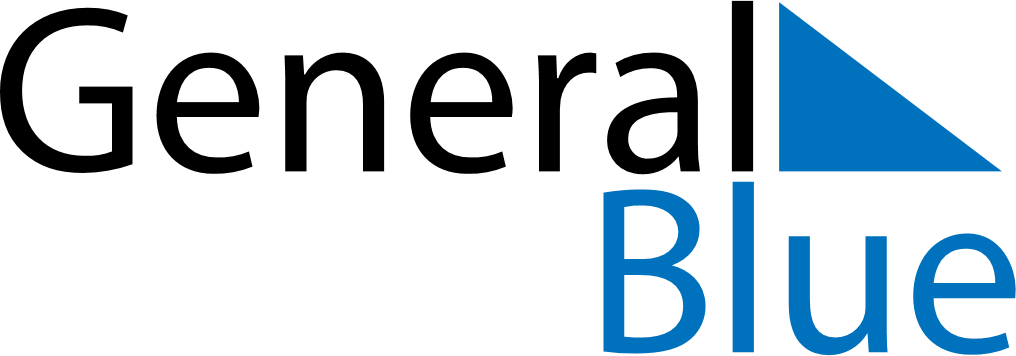 June 2024June 2024June 2024June 2024June 2024June 2024June 2024Azuqueca de Henares, Castille-La Mancha, SpainAzuqueca de Henares, Castille-La Mancha, SpainAzuqueca de Henares, Castille-La Mancha, SpainAzuqueca de Henares, Castille-La Mancha, SpainAzuqueca de Henares, Castille-La Mancha, SpainAzuqueca de Henares, Castille-La Mancha, SpainAzuqueca de Henares, Castille-La Mancha, SpainSundayMondayMondayTuesdayWednesdayThursdayFridaySaturday1Sunrise: 6:44 AMSunset: 9:37 PMDaylight: 14 hours and 52 minutes.23345678Sunrise: 6:44 AMSunset: 9:38 PMDaylight: 14 hours and 53 minutes.Sunrise: 6:43 AMSunset: 9:38 PMDaylight: 14 hours and 55 minutes.Sunrise: 6:43 AMSunset: 9:38 PMDaylight: 14 hours and 55 minutes.Sunrise: 6:43 AMSunset: 9:39 PMDaylight: 14 hours and 56 minutes.Sunrise: 6:43 AMSunset: 9:40 PMDaylight: 14 hours and 57 minutes.Sunrise: 6:42 AMSunset: 9:40 PMDaylight: 14 hours and 57 minutes.Sunrise: 6:42 AMSunset: 9:41 PMDaylight: 14 hours and 58 minutes.Sunrise: 6:42 AMSunset: 9:41 PMDaylight: 14 hours and 59 minutes.910101112131415Sunrise: 6:42 AMSunset: 9:42 PMDaylight: 15 hours and 0 minutes.Sunrise: 6:42 AMSunset: 9:43 PMDaylight: 15 hours and 1 minute.Sunrise: 6:42 AMSunset: 9:43 PMDaylight: 15 hours and 1 minute.Sunrise: 6:41 AMSunset: 9:43 PMDaylight: 15 hours and 1 minute.Sunrise: 6:41 AMSunset: 9:44 PMDaylight: 15 hours and 2 minutes.Sunrise: 6:41 AMSunset: 9:44 PMDaylight: 15 hours and 2 minutes.Sunrise: 6:41 AMSunset: 9:44 PMDaylight: 15 hours and 3 minutes.Sunrise: 6:41 AMSunset: 9:45 PMDaylight: 15 hours and 3 minutes.1617171819202122Sunrise: 6:41 AMSunset: 9:45 PMDaylight: 15 hours and 3 minutes.Sunrise: 6:41 AMSunset: 9:46 PMDaylight: 15 hours and 4 minutes.Sunrise: 6:41 AMSunset: 9:46 PMDaylight: 15 hours and 4 minutes.Sunrise: 6:42 AMSunset: 9:46 PMDaylight: 15 hours and 4 minutes.Sunrise: 6:42 AMSunset: 9:46 PMDaylight: 15 hours and 4 minutes.Sunrise: 6:42 AMSunset: 9:46 PMDaylight: 15 hours and 4 minutes.Sunrise: 6:42 AMSunset: 9:47 PMDaylight: 15 hours and 4 minutes.Sunrise: 6:42 AMSunset: 9:47 PMDaylight: 15 hours and 4 minutes.2324242526272829Sunrise: 6:43 AMSunset: 9:47 PMDaylight: 15 hours and 4 minutes.Sunrise: 6:43 AMSunset: 9:47 PMDaylight: 15 hours and 4 minutes.Sunrise: 6:43 AMSunset: 9:47 PMDaylight: 15 hours and 4 minutes.Sunrise: 6:43 AMSunset: 9:47 PMDaylight: 15 hours and 4 minutes.Sunrise: 6:44 AMSunset: 9:47 PMDaylight: 15 hours and 3 minutes.Sunrise: 6:44 AMSunset: 9:47 PMDaylight: 15 hours and 3 minutes.Sunrise: 6:44 AMSunset: 9:47 PMDaylight: 15 hours and 3 minutes.Sunrise: 6:45 AMSunset: 9:47 PMDaylight: 15 hours and 2 minutes.30Sunrise: 6:45 AMSunset: 9:47 PMDaylight: 15 hours and 2 minutes.